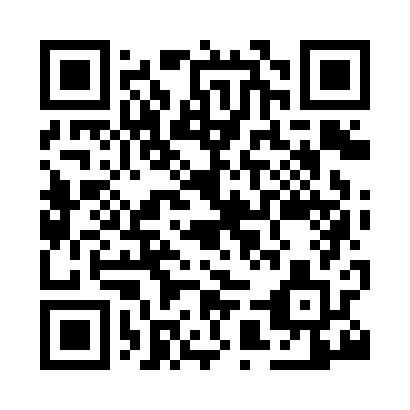 Prayer times for Cononley, North Yorkshire, UKMon 1 Jul 2024 - Wed 31 Jul 2024High Latitude Method: Angle Based RulePrayer Calculation Method: Islamic Society of North AmericaAsar Calculation Method: HanafiPrayer times provided by https://www.salahtimes.comDateDayFajrSunriseDhuhrAsrMaghribIsha1Mon2:574:411:126:549:4311:272Tue2:574:421:126:549:4211:273Wed2:584:431:126:549:4211:274Thu2:584:441:136:539:4111:275Fri2:594:451:136:539:4011:266Sat2:594:461:136:539:4011:267Sun3:004:471:136:539:3911:268Mon3:004:481:136:529:3811:269Tue3:014:491:136:529:3711:2510Wed3:024:501:146:529:3611:2511Thu3:024:511:146:519:3511:2412Fri3:034:531:146:519:3411:2413Sat3:044:541:146:509:3311:2414Sun3:044:551:146:509:3211:2315Mon3:054:561:146:499:3111:2216Tue3:064:581:146:489:3011:2217Wed3:074:591:146:489:2911:2118Thu3:075:011:146:479:2711:2119Fri3:085:021:146:479:2611:2020Sat3:095:041:146:469:2511:1921Sun3:105:051:156:459:2311:1922Mon3:105:071:156:449:2211:1823Tue3:115:081:156:439:2011:1724Wed3:125:101:156:439:1911:1725Thu3:135:111:156:429:1711:1626Fri3:135:131:156:419:1611:1527Sat3:145:141:156:409:1411:1428Sun3:155:161:156:399:1211:1329Mon3:165:181:156:389:1111:1230Tue3:175:191:156:379:0911:1131Wed3:185:211:146:369:0711:11